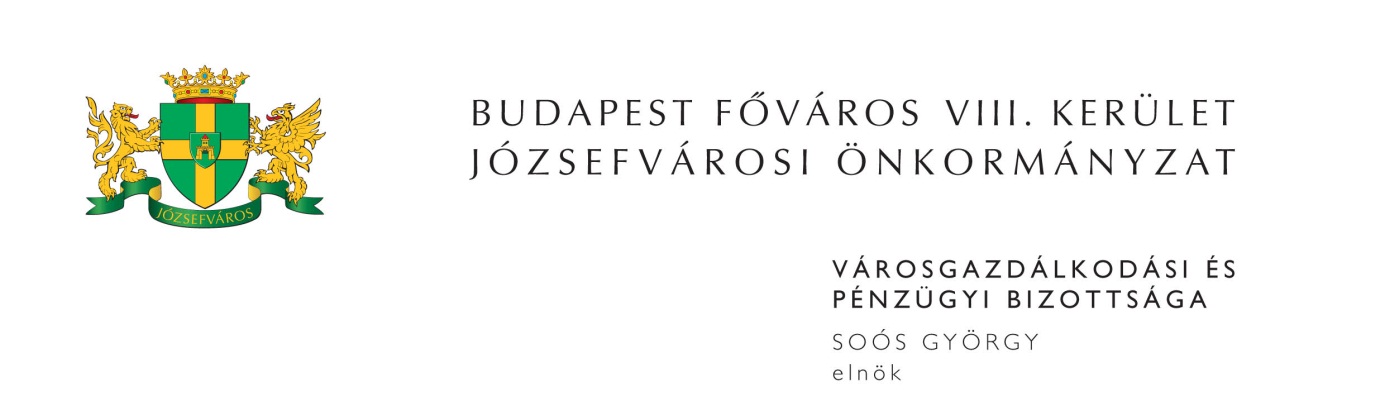 M E G H Í V ÓBudapest Józsefvárosi Önkormányzat Városgazdálkodási és Pénzügyi Bizottsága2014. évi 11. rendkívüli ülését2014. szeptember 5-én (pénteken) 1000 órárahívom össze.A Városgazdálkodási és Pénzügyi Bizottság ülését a Józsefvárosi Polgármesteri HivatalIII. 300-as termében (Budapest, VIII. Baross u. 63-67.) tartja.Napirend:1. Zárt ülés keretében tárgyalandó előterjesztések(írásbeli előterjesztés)Javaslat útkárral kapcsolatos kártérítési igény elutasítására (PÓTKÉZBESÍTÉS)Előterjesztő: Ács Péter – a Józsefvárosi Közterület-felügyelet és Városüzemeltetési Szolgálat igazgatójaJavaslat „Vállalkozási szerződés keretében a Budapest, VIII. Hungária krt. 2-4. MÁV lakótelep víz- és csatornahálózat felújítása” tárgyú közbeszerzési eljárás eredményének megállapítására (PÓTKÉZBESÍTÉS)Előterjesztő: dr. Mészár Erika - aljegyző2. Vagyongazdálkodási és Üzemeltetési ÜgyosztályElőterjesztő: Pénzes Attila – ügyosztályvezető(írásbeli előterjesztés)Tulajdonosi hozzájárulás a Budapest VIII. ker. Harminckettesek terén jegy- és bérletértékesítő automata telepítés közterületi munkáihoz (PÓTKÉZBESÍTÉS)Az 507/2014. (V.12.) sz. határozat módosítása (PÓTKÉZBESÍTÉS)3. Kisfalu Kft.Előterjesztő: Kovács Ottó – ügyvezető igazgató(írásbeli előterjesztés)A Budapest VIII., Rezső tér 14. szám alatti, 38692/0/A/5 helyrajzi számú, határozatlan időre szóló bérleti joggal terhelt nem lakás céljára szolgáló helyiség elidegenítése a bérlő által felajánlott csereingatlan vételárként történő beszámításával (PÓTKÉZBESÍTÉS)Javaslat a Budapest VIII., Dankó utca …………….. szám alatti lakás cserelakásként történő bérbeadására lakásgazdálkodási feladatok teljesítése körében (PÓTKÉZBESÍTÉS)Javaslat a Budapest VIII., Víg u. 39. szám alatti telekingatlan bérbeadására kiírt pályázat eredményének megállapítására (PÓTKÉZBESÍTÉS)4. Egyebek(írásbeli előterjesztés)Javaslat közbiztonsági feladatok támogatására (PÓTKÉZBESÍTÉS)Előterjesztő: Soós György – a Városgazdálkodási és Pénzügyi Bizottság elnöke	          Vörös Tamás - képviselőJavaslat Harkály Gyöngyi tanácsadói tevékenységének 2014. augusztus havi teljesítés igazolásáraElőterjesztő: Soós György – a Városgazdálkodási és Pénzügyi Bizottság elnökeJavaslat Teszársz Károly tanácsadói tevékenységének 2014. augusztus havi teljesítés igazolásáraElőterjesztő: Soós György – a Városgazdálkodási és Pénzügyi Bizottság elnökeMegjelenésére feltétlenül számítok. Amennyiben az ülésen nem tud részt venni, kérem, azt jelezni szíveskedjen Deákné Lőrincz Mártánál (Szervezési és Képviselői Iroda) 2014. szeptember 5-én 8,00 óráig a 459-21-51-es telefonszámon.Budapest, 2014. szeptember 3. 	Soós György s.k.	elnök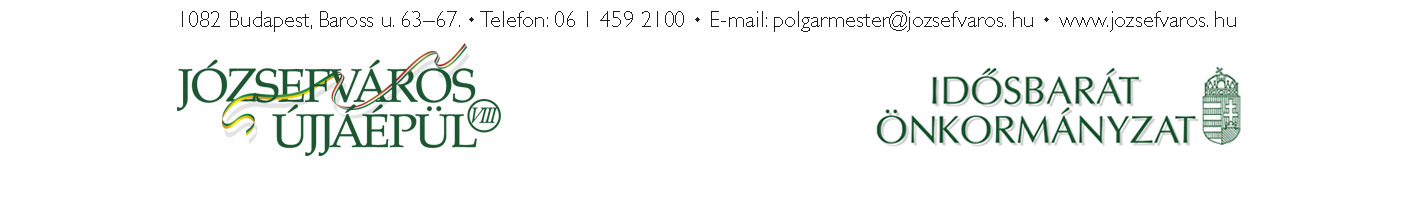 2